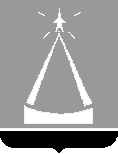 ГЛАВА  ГОРОДА  ЛЫТКАРИНОМОСКОВСКОЙ ОБЛАСТИПОСТАНОВЛЕНИЕ_28.09.2011__  №  __478-п________ г. ЛыткариноОб утверждении Положения о материальном стимулировании трударуководителей муниципальных учреждений культурыгорода Лыткарино Московской области        В целях упорядочения оплаты труда руководителей муниципальных учреждений культуры города Лыткарино Московской области, стимулирования эффективной работы учреждений по организации культурно-просветительной, досуговой, хозяйственной деятельности                       на основании ст.145 Трудового кодекса Российской Федерации, Постановления Главы города Лыткарино от 27.08.2007 № 77-п «О введении отраслевых систем оплаты труда работников бюджетной сферы                                г. Лыткарино», Постановления Правительства Московской области от 16.02.2011 № 132/5 «О внесении изменений в постановление Правительства Московской области от 06.07.2007 № 497/23 «Об оплате труда работников Государственных учреждений Московской области сферы культуры»,                     постановляю:	1. Утвердить Положение о материальном стимулировании труда руководителей муниципальных учреждений культуры города Лыткарино Московской области.	2. Настоящее постановление вступает в силу с 01.12.2011.3. Контроль за исполнением настоящего постановления возложить                на Первого заместителя Главы Администрации г.Лыткарино 
Патрикеева К.А.    Е.В. СерёгинУТВЕРЖДЕНО                                                                             Постановлением Главы города	                                                                                    Лыткарино	                                                                         от _28.09.2011_ № _478-п___ПОЛОЖЕНИЕО  МАТЕРИАЛЬНОМ СТИМУЛИРОВАНИИ ТРУДА РУКОВОДИТЕЛЕЙМУНИЦИПАЛЬНЫХ УЧРЕЖДЕНИЙ КУЛЬТУРЫГОРОДА ЛЫТКАРИНО МОСКОВСКОЙ ОБЛАСТИ  Общее положения.1.1. Настоящее Положение разработано на основании:- ст.145 Трудового кодекса Российской Федерации, Постановления Главы города Лыткарино  от 27.08.2007 №77-п  «О введении отраслевых систем оплаты труда  работников бюджетной сферы г. Лыткарино».1.2. Настоящее Положение разработано с целью повышения качества труда руководителей муниципальных учреждений культуры, их поощрения за результаты труда, выполнения плановых заданий, внедрения новых передовых форм и методов работы в культурно-просветительской деятельности. 1.3. Настоящее Положение устанавливает порядок и условия материального стимулирования руководителей муниципальных учреждений культуры города Лыткарино.1.4. Предложения о материальном стимулировании труда руководителей муниципальных учреждений культуры вправе вносить Главе города:-    Заместитель Главы Администрации города Лыткарино по направлению;- Начальник Управления по делам культуры, молодежи и спорта Администрации города Лыткарино.1.5. Выплаты стимулирующего характера руководителям муниципальных   учреждений культуры осуществляются из бюджетных средств в пределах стимулирующей части фонда оплаты труда того учреждения, где они работают.2. Виды и размеры стимулирующих выплат.2.1. Единовременные выплаты могут осуществляться на основании предложений, поступивших в соответствии с п. 1.4. Положения.Единовременные выплаты устанавливаются:-  за проведение городских мероприятий для населения города;- за достигнутые успехи в международных, российских, областных                     и районных смотрах, фестивалях и конкурсах;- за развитие международного и регионального сотрудничества в области культуры;- к юбилейным датам (50,55,60-летие);- к профессиональным праздникам работников культуры.Размер выплаты не должен превышать 100% должностного оклада.Периодичность единовременных выплат стимулирующего характера руководителям не устанавливается.2.2. Ежемесячные выплаты устанавливаются руководителю муниципального учреждения культуры за достижения определенных трудовым договором (контрактом) результатов деятельности учреждения, интенсивность труда, выполнение плановых заданий, применение инновационных форм и методов работы учреждений, за качество выполняемой работы.2.3.	Ежемесячные выплаты производятся по результатам прошедшего отчетного периода (календарного года). 2.4.	Установление таких выплат производится 1 раз в год в соответствии            с Критериями и показателями качества и результативности труда руководителей (Приложения) на основе мониторинга профессиональной деятельности руководителей муниципальных учреждений культуры                        в размере до 150% должностного оклада в пределах выделенных денежных средств.2.5.	Руководителям муниципальных учреждений культуры, имеющим дисциплинарные взыскания, выплаты стимулирующего характера                       не производятся за месяц,  в котором применялось дисциплинарное взыскания.2.6.	 Руководители муниципальных учреждений культуры представляют          в Комиссию по оценке результативности труда руководителей муниципальных учреждений культуры для установления выплат стимулирующего характера г.Лыткарино (далее - Комиссия) документы                и материалы о показателях качества и результативности их профессиональной деятельности.2.7.	Комиссия производит подсчет баллов за отчетный период по максимально возможному количеству критериев и показателей для каждого руководителя муниципального учреждения культуры. Минимальное количество баллов, с которого устанавливаются выплаты стимулирующего характера, составляет не менее 30 баллов.2.8.	Расчет стимулирующей надбавки производится исходя из максимального количества баллов по критериям и показателям результативности труда руководителей муниципальных учреждений культуры    (100 баллов),   которая   составляет   150%   должностного  оклада руководителя муниципального учреждения культуры. Размер стимулирующей надбавки определяется количеством баллов, набранных руководителем муниципального учреждения культуры. 2.9.	В случае ненадлежащего исполнения руководителем муниципального учреждения культуры своих должностных обязанностей размер выплат стимулирующего характера руководителям муниципальных учреждений  культуры может быть пересмотрен или отменен Главой г.Лыткарино                     по представлению Комиссии.Размер ежемесячных выплат стимулирующего характера, направляемых за счет средств, полученных от оказания платных услуг и приносящей доход деятельности, на выплаты стимулирующего характера руководителю учреждения устанавливается в размере до 3-кратного размера его должностного оклада.Выплаты стимулирующего характера руководителям муниципальных учреждений культуры в размере, рассчитанном, исходя из максимального количества баллов по критериям и показателям результативности труда руководителей муниципальных учреждений культуры, устанавливаются постановлением Главы города Лыткарино.При установлении выплат стимулирующего характера учитываются типы и виды муниципальных учреждений культуры и особенности                     их функционирования.Выплаты стимулирующего характера руководителю учреждения производятся при условии осуществления таких выплат остальным работникам в соответствии с порядком, действующим в учреждении.Приложение № 1к Положению о материальном стимулировании трударуководителей муниципальных учреждений культурыгорода Лыткарино Московской области (в редакции постановления Главы города Лыткарино)от _28.09.2011_ № _478-п___Критерии и показатели качества и результативности труда руководителя Централизованной библиотечной системы (библиотек)Приложение № 2к Положению о материальном стимулировании трударуководителей муниципальных учреждений культурыгорода Лыткарино Московской области (в редакции постановления Главы города Лыткарино)от _28.09.2011_ № _478-п___Критерии и показатели качества и результативности труда руководителя музеевПриложение № 3к Положению о материальном стимулировании трударуководителей муниципальных учреждений культурыгорода Лыткарино Московской области (в редакции постановления Главы города Лыткарино)от _28.09.2011_ № _478-п___Критерии и показатели качества и результативности труда руководителя культурно-досугового учреждения№п/пКритерииПоказателиШкалаПримечаниеИсточник получения информацииВыполнение1.Качество и доступность библиотечных услуг Фактическое количество посещений библиотек.0-15Более 100% - 15 баллов90-100% - 10 баллов80-70% - 5 балловдо 69 % - 0 балловОтчет о выполнении Муниципального задания.Фактическое выполнение муниципальной услуги по комплектованию и обеспечению сохранности библиотечного фонда.0-15Более 100% - 15 баллов90-100% - 10 баллов80-70% - 5 балловдо 69 % - 0 балловОтчет о выполнении Муниципального задания.Количество проведенных культурно-просветительских и обучающих мероприятий   (с учетом разработки и представления  сценария).0-2010 мероприятий – 5 баллов;Информация учреждения, отчет.Участие, организация и проведение семинаров  и конференций различного уровня.0-5Участие в мероприятиях международного, федерального, областного уровней – 2 балла;организация и проведение мероприятия международного, федерального, областного уровней – 3 балла;организация и проведение меропри -ятия городского уровня  – 2 балла.Информация учреждения, отчет с предоставлением подтверждающих документов.Участие в конкурсах,  выставках, конференциях городского, областного, всероссийского и  международного уровня.0-11 (суммарно)Победы и лауреаты:городского уровня – 1 балл;областного уровня – 2 балла;всероссийского уровня – 3 балла;международного уровня – 5 баллов.Информация учреждения с предоставлением подтверждающих документов.Наличие правовых просветительских центров. 0-1Наличие центра – 1 балл;отсутствие центра – 0 баллов.Информация учреждения, отчет.Количество клубных      
формирований. 0-3За каждое мероприятие – 1 балл, но не более 3 суммарно.Информация учреждения, отчет. Участие в социально-значимых проектах. 0-5(суммарно)Организация работы с детьми с ограниченными возможностями здоровья – 3 балла;организация работы с ветеранами, пенсионерами и инвалидами – 2 балла. Информация учреждения с предоставлением подтверждающих документов.Участие в разработке и  принятии программ развития учреждения.0-3За каждую принятую программу – 1 балл, но не более 3 баллов суммарно;не участвуют – 0 баллов.Информация учреждения с предоставлением подтверждающих документов.Участие в совместных программах сотрудничества с городскими учреждениями культуры, образования, общественными организациями.0-3Участие в программе – 1 балл, но не более 3 суммарно;не участие -  0 баллов.Информация учреждения с предоставлением подтверждающих документов.2.Кадровое обеспечениеДоля библиотечных работников, имеющих квалификационные категории.0-3Более 60% - 3 балла;50-59% - 2 балла;40-49% - 1 балл;менее 40 – 0 баллов.Аналитический отчет учреждения.Стабильность библиотечного коллектива  ( доля библиотечных работников, работающих более 10 лет).0-250-100% - 2 балла;30-40% - 1 балл;менее 30% - 0 баллов.Аналитический отчет учреждения.Повышение квалификации руководителем и библиотечными работниками.0-31 балл за каждого обученного сотрудника, но не более 3 суммарно.Аналитический отчет учреждения.Доля специалистов с высшим образованием.0-5Более 50% - 5 баллов;40-49% - 4 балла;30-39% - 3 балла;20-29% - 2 балла;10-19% - 1 балл;менее 10% - 0 баллов.Аналитический отчет учреждения.3.Создание условий  осуществления по сохранности фондов и библиотечного обслуживания населения городаМатериально - техническая,  ресурсная обеспеченность в соответствии с современными требованиями предоставления библиотечных услуг и безопасности учреждения.0-1Технологии применяются – 1 балл;не применяются – 0 баллов.Информация учреждения.Применений новых информационных технологий и специализи -рованных программ.0-1Технологии применяются – 1 балл;технологии не применяются –                      0 баллов.Информация учреждения.4.Эффективность управленческой деятельностиИсполнительская дисциплина (качественное ведение документации учреждения; своевременное, достоверное и качественное предоставление в Управление по делам культуры, молодежи и спорта отчетов, сведений и пр.; выполнение распоряжений и поручений Главы города Лыткарино и Управления по делам культуры, молодежи и спорта).0-3Своевременное, качественное и достоверное предоставление –                   3 балла;несвоевременное, недостоверное –               0 баллов1. Информация Управления по делам культуры, молодежи и спорта.2. Отчеты о работе за прошедший месяц, копии контрольных карт организационного отдела.Отсутствие обращений (жалоб) граждан.0-1Отсутствие обращений - 1 балл;               наличие обращений  - 0 баллов1.Информация учреждения. 2.Справка Управления по делам культуры, молодежи и спорта.Итого100 баллов№п/пКритерииПоказателиШкалаПримечаниеИсточник получения информацииВыполнение1.Качество и общедоступность музейных услугРазработка и внедрение   в работу музея новых тематических лекций, музейных программ и мастер-классов.1-51 балл за каждую новую разработку.Информация учреждения с предоставлением подтверждающих документов.1.Качество и общедоступность музейных услугОрганизация и проведение массовых мероприятий  для населения города.1-101-3 мероприятия – 3 балла;4-7 мероприятий – 7 баллов;8-10 мероприятий – 10 баллов.Информация учреждения с предоставлением подтверждающих документов.1.Качество и общедоступность музейных услугУчастие музея в мероприятиях, фестивалях, выставках, конференциях (городского, областного, всероссийского и международного уровней).1-3Участие:в городских – 1 балл,в областных – 2 балла,во всероссийских и международных – 3 балла.Информация учреждения с предоставлением подтверждающих документов.1.Качество и общедоступность музейных услугУчастие в социально-значимых проектах в течение года.0-5Организация работы             с детьми с ограниченными возможностями здоровья – 3 балла;организация работы            с ветеранами, пенсионерами и инвалидами – 2 балла.Информация учреждения с предоставлением подтверждающих документов.1.Качество и общедоступность музейных услугПрименение инновационных форм работы с музейной аудиторией и внедрение новых информационных технологий в выставочно-экспозиционную работу музея.0-3Применяются инновации – 3 балла;не применяются –                    0 баллов.Информация учреждения. Подготовка и проведение городских тематических конкурсов, викторин и музейных игр для населения города.0-3Проведение указанных мероприятий – 3 балла;мероприятия не проводятся – 0 баллов.1. Информация учреждения с предоставлением подтверждающих документов2. Справка Управления по делам культуры, молодежи и спорта.Участие в мероприятиях различных уровней; организация и проведение музеем обучающих семинаров, совещаний, конференций, круглых столов;  содействие профессиональному сотрудничеству работников культуры, образования, молодежной политики и спорта.0-5Участие в мероприятиях городского уровня – 1 балл;участие в мероприятиях областного и федерального уровней  – 2 балла;организация и проведение мероприятий городского уровня (в т.ч. с привлечением иногородних участников) – 3 балла.Информация учреждения с предоставлением подтверждающих документов.Разработка методических материалов по всем направлениям музейной деятельности (в виде пособий, разработок или сценариев отдельных массовых мероприятий, занятий, выставок и других форм работы).0-21 балл за каждую разработку.Информация учреждения с предоставлением подтверждающих документов.Издательская деятельность (каталоги выставок, путеводители, материалы конференций, сборники научных трудов, брошюры и книги по краеведению и пр.).0-5Издательская деятельность ведется –                 5 баллов.Информация учреждения с предоставлением подтверждающих документов.Систематическая работа со средствами массовой информации (теле- и радиопередачи (радиолекции), интервью и статьи в прессе).0-5Систематическая работа со СМИ – 5 баллов.Информация учреждения с предоставлением подтверждающих документов.Организация самостоятельных научно-исследовательских работ, экспедиций (выходов, выездов) по комплектованию фондов, сбору краеведческого и этнографического материала.0-7Наличие реализованных экспедиций – 7 баллов.Информация учреждения с предоставлением подтверждающих документов.Изучение спроса населения на предоставление услуг в сфере музейного обслуживания населения; организация работ по обеспечению обратной связи с потребителями музейных услуг.0-5Изучение спроса населения и оперативное предоставление услуг         – 5 баллов.Информация учреждения с предоставлением подтверждающих документов.Разработка и предоставление дополнительных (эксклюзивных) услуг населению (по запросам).0-2Наличие выполненных запросов - 2 балла.Информация учреждения с предоставлением подтверждающих документов.Подготовка и предоставление информации по запросам населения, организаций, учреждений (исторические справки, выписки из источников, проведение консультаций, подбор видеоряда из фондов музея и пр.).0-3Более 3 выполненных обращений – 3 балла.Информация учреждения с предоставлением подтверждающих документов.Действие при музее клубов по интересам.0-21 балл за каждое клубное формирование.Информация учреждения.2.Кадровое обеспечениеДоля сотрудников по основным музейным специальностям с высшим образованием.0-3Более 60% - 3 балла;40-59,9% - 2 балла;менее 40% - 1 балл.Аналитический отчет учреждения.Повышение квалификации руководителем и сотрудниками музея (курсы, семинары конференции и т.д.).0-31 балл за каждого обученного сотрудника.Информация учреждения с предоставлением подтверждающих документов.3.Создание условий для осуществле-ния музейной деятельностиПрименение информационных технологий и специализированных музейных программ для совершенствования учета музейных предметов, создания баз данных, популяризации фондовых музейных коллекций и пр.0-5Технологии применяются – 5баллов;не применяются – 0 баллов.Информация учреждения. Привлечение внебюджетных источников финансирования музейной деятельности.0-4Привлекаются внебюджетные средства – 4 балла;не привлекаются –                   0 баллов.Информация учреждения с предоставлением подтверждающих документов (по возможности).4.Эффективность управленческой деятельностиИсполнительская дисциплина (качественное ведение документации учреждения; своевременное, достоверное и качественное предоставление в Управление по делам культуры, молодежи и спорта отчетов, сведений и пр.; выполнение распоряжений и поручений Главы города Лыткарино и Управления по делам культуры, молодежи и спорта).0-3Своевременное, качественное и достоверное предоставление – 3 балла;несвоевременное, недостоверное – 0 баллов.1. Информация Управления по делам культуры, молодежи и спорта.2. Отчеты о работе за прошедший месяц, копии контрольных карт организационного отдела.Отсутствие обращений (жалоб) граждан.0-2Отсутствие обращений – 2 балла;при наличии обращения – 0 баллов.1. Информация учреждения.2. Справка Управления по делам культуры, молодежи и спорта.Разработка и реализация концепции развития музея; участие в разработке и реализации городских программ.0-10Наличие и реализация концепции – 5 баллов;участие в разработке и (или) в реализации городских программ – 5 баллов.Информация учреждения с предоставлением подтверждающих документов.Выполнение обязательств по охранному договору содержания памятника XIX века регионального значения «Главный дом. Усадьба Лыткарино» (организация работ по реставрации памятника).0-5организационная работа по реставрации проводится – 5 баллов.Информация учреждения с предоставлением подтверждающих документов.ИТОГО100№п/пКритерииПоказателиШкалаПримечаниеИсточник получения информацииВыполнение1.Качество и общедоступность услуг учреждения культуры Организация и проведение учреждением культурно -досуговых  мероприятий. 1-20За каждые 10 мероприятий -1 балл, но не более 20 баллов суммарно.Информация учреждения   с предоставлением подтверждающих документов.1.Качество и общедоступность услуг учреждения культуры Количество клубных формирований.0-200,5 за каждое формирование, но не более 20 баллов суммарно.Отчет учреждения  форма № 7-НК.1.Качество и общедоступность услуг учреждения культуры Наличие клубных формирований учреждения, имеющих  звание дипломанта   фестивалей, смотров, конкурсов, выставок (городского, областного, всероссийского и международного уровней).1-15За каждое участие:           в городских -2 балла;областных-3 балла;всероссийских -            4 балла;международных-                5 баллов.Информация учреждения  с предоставлением подтверждающих документов.1.Качество и общедоступность услуг учреждения культуры Наличие клубных формирований, имеющих звание «Народный», «Образцовый», лауреата областных, межзональных, и городских фестивалей, смотров, конкуров за отчетный период.1-61 балл за каждое формирование.Информация учреждения с предоставлением подтверждающих документов.1.Качество и общедоступность услуг учреждения культуры Наполняемость кружков, коллективов.0-201-балл за каждых 30 человек.Отчет учреждения форма №  7-НК.1.Качество и общедоступность услуг учреждения культуры Популяризация деятельности учреждения: систематическая работа со средствами массовой информации (печатные издания, городской сайт, сайт учреждения).0-10Систематическая работа со СМИ -                    10 баллов;работа не ведется -              0 баллов.Информация учреждения  с предоставлением подтверждающих документов.2.Кадровое обеспечениеДоля сотрудников (специалистов сферы культуры  и общеотраслевых специалистов) с высшим образованием.1-3Менее 30% -1 балл;30-40%- 2 балла;более 40% -3 балла.Аналитическийотчет учреждения.3.Эффективность управленческой деятельностиИсполнительская дисциплина (качественное ведение документации учреждения; своевременное, достоверное и качественное предоставление в Управление по делам культуры, молодежи и спорта отчетов, сведений и пр.; выполнение распоряжений и поручений Главы города Лыткарино и Управления по делам культуры, молодежи и спорта).0-5Своевременное, качественное и достоверное предоставление -               5 баллов;                             не своевременное, недостоверное -               0 баллов.Информация Управления по делам культуры, молодежи и спорта.Отсутствие обращений (жалоб) граждан.0-1Отсутствие обращений-1 балл;               наличие обращений -0 баллов.1.Информация учреждения. 2.Справка Управления по делам культуры, молодежи и спорта.Итого100